      Радужное семимостье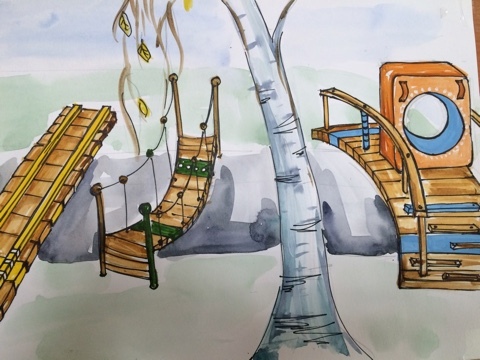 Характеристика объекта:  
1. Семимостье  – это центральное место в детском саду .Мосты закроют  большую  водоотводную  канаву, которая тянется вдоль всей  территории учреждения. Все 7 мостов  разные по высоте и ширине , у них разная устойчивость  и способ передвижения.  
Идея и руководитель проекта:  Зеленова Ольга Николаевна, Пакина Екатерина ВасильевнаПартнеры проекта: родительская общественность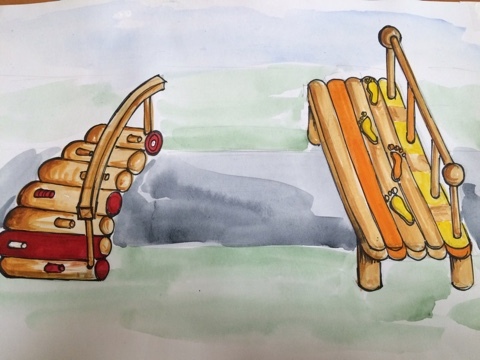 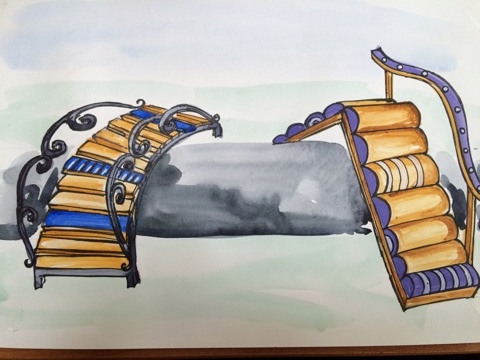 Семимостье          (эскизы Екатерины Пакиной)